БІЛОЦЕРКІВСЬКА МІСЬКА РАДАКИЇВСЬКОЇ ОБЛАСТІВИКОНАВЧИЙ КОМІТЕТПРОЕКТ РІШЕННЯ«__» _______ 2018 року                            м. Біла Церква                                            № _____Про повідомну реєстраціюколективних договорів       Розглянувши подання управління економіки міської ради від 15 травня 2018 року, відповідно до ст. 40 Закону України «Про місцеве самоврядування в Україні», ст. 15 Кодексу законів про працю України, ст. 9 Закону України «Про колективні договори і угоди», на підставі постанови Кабінету Міністрів України від 13 лютого 2013 року №115 «Про порядок повідомної реєстрації галузевих (міжгалузевих) і територіальних угод, колективних договорів», виконавчий комітет міської ради вирішив:	1.Здійснити повідомну реєстрацію колективних договорів суб’єктів господарювання міста Біла Церква, а саме:	1.1.Колективний договір між власниками Приватного підприємства фірми «Гіпрон» та  уповноваженим представником трудового колективу на 2018-2020 роки;	1.2.Колективний договір між адміністрацією Товариства з обмеженою відповідальністю  «Буденергосервіс 2000» та уповноваженим представником трудового колективу на 2018-2020 роки; 	1.3.Колективний договір між адміністрацією Державного професійно-технічного навчального закладу «Білоцерківський професійний ліцей» та  профспілковим комітетом трудового колективу  на 2018-2020 роки;	1.4.Колективний договір між адміністрацією Товариства з обмеженою відповідальністю  «БІЛОЦЕРКІВВОДА» та  профспілковим комітетом трудового колективу на 2018-2022 роки; 	1.5.Колективний договір між адміністрацією Центральної дитячо-юнацької навчально-спортивної бази «Трудові резерви» в м. Біла Церква (філія) Комітету з фізичного виховання та спорту Міністерства освіти і науки України та уповноваженим представником трудового колективу на 2018-2020 роки;	1.6.Колективний договір між адміністрацією дошкільного навчального закладу (ясел-садка) комбінованого типу №11 «Золотий ключик» та профспілковим комітетом трудового колективу на 2018-2023 роки; 	1.7.Колективний договір між адміністрацією Білоцерківського коледжу сервісу та дизайну  та первинною профспілковою організацією трудового колективу на 2018-2021 роки.	2.Відділу з питань охорони праці управління економіки Білоцерківської міської ради провести   повідомну реєстрацію даних  колективних договорів.	3.Відділу інформаційний ресурсів та зв’язків з громадськістю міської ради  дане рішення оприлюднити  в засобах масової інформації.	4.Контроль за виконанням даного рішення покласти на заступника міського голови Новогребельську І.В.Міський голова                                                                                           Г. Дикий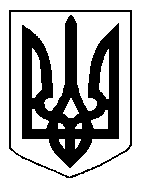 